MINISTERUL EDUCAŢIEI 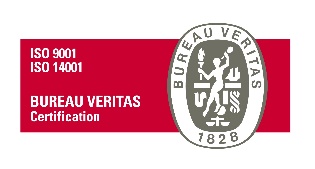 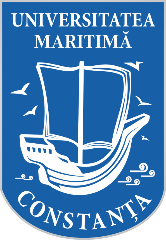 UNIVERSITATEA MARITIMĂ DIN CONSTANŢA900663, CONSTANŢA, str. Mircea cel Bătrân, nr. 104, ROMÂNIAFax: +40-241-617260, Tel: +40-241-664740,E-mail: info@cmu-edu.eu       Web: www.cmu-edu.eu							Nr. 7243/26.08.2022SPECIFICAȚII TEHNICEScule și dispozitive de lucru_3cod CPV 44512000-2 Diverse scule de mana (Rev.2)Sursa de finanțare: proiect CNFIS FDI-2022-0414 Specificațiile tehnice definesc caracteristici referitoare la nivelul calitativ, tehnic, de performanță, prezintă cerințe, prescripții, caracteristici de natură tehnică ce permit fiecărui produs, să fie descris, în mod obiectiv, astfel încât potențialii ofertanți să elaboreze propunerea tehnică corespunzător în așa manieră încât să corespundă necesităților și solicitărilor autorității contractante.Propunerea tehnică trebuie să corespundă cerințelor minime prevăzute în Caietul de sarcini. Ofertarea de produse cu caracteristici inferioare produselor prevăzute în Caietul de sarcini, atrage descalificarea ofertantului.MENŢIUNE:Specificațiile tehnice care indică o anumită origine, sursă, producție, un procedeu special, o marcă de fabrică sau de comerț, un brevet de invenție, o licență de fabricație, sunt menționate doar pentru identificarea cu ușurință a tipului de produs și NU au ca efect favorizarea sau eliminarea anumitor operatori economici sau a anumitor produse. Aceste specificații vor fi considerate ca având mențiunea de «sau echivalent».Garanția produselor: în conformitate cu garanția acordată de producător (unde este cazul).Produsele vor fi însoțite la livrare de certificate de garanție, declarații de conformitate, manuale de utilizare ale produselor (unde este cazul). Valoarea estimată a achiziției este de 4.600 lei fără TVA.Criteriul de atribuire: prețul cel mai scăzut, cu respectarea specificațiilor solicitate de autoritatea contractantă.Locul, termenul de livrare şi recepţia produselora) Transportul, ambalarea și asigurarea produselor sunt în sarcina ofertantului.b) Cantitățile de achiziționat sunt cele prevăzute mai sus.c) Locul de livrare al produselor: Sediul Lac Mamaia al Universității Maritime din Constanța, situat pe str. Cuarțului nr. 2, Constanța. Prețul ofertat va include livrarea produsului la sediul autorității contractante.d) Termenul de livrare: maxim 14 zile calendaristice de la data finalizării achiziției directe în SEAP/transmiterii comenzii ferme. e) În cazul în care nicio ofertă nu se încadrează în valoarea estimată și/sau în termenul de livrare, autoritatea contractantă poate analiza posibilitatea suplimentării acestora.f) Nu se acceptă defecte ale produselor furnizate.g) Livrarea de produse cu o calitate inferioară celei ofertate dă dreptul autorității contractante de a le refuza și de a solicita înlocuirea acestora, în maxim 3 zile lucrătoare, cu produse de calitate.h) Recepția calitativă a produselor furnizate se va face de către beneficiar, în termen de max. 3 (trei) zile lucrătoare de la data livrării.  Întocmit:Director de proiect, Conf. dr. ing. Sabău AdrianNr. crt.Caracteristici minime produsCantitateValoarea estimată/poziție,lei fară TVACap divizor cu păpușă mobilă și discuri divizoare D006/128Lagăre cu role precise conice;Ax melcat din otel inoxidabil călit;Angrenaj cu melc din bronzRaport de transmisie (40:1);Rotire verticala (de la -10° la +90°);Divizare directa pas posibil de la 2 la 50 cu subdiviziuni de la 52 la 380;Accesorii standard:Păpușa mobilă2 placi divizoarePlaci fixareFlanșa mandrină14600